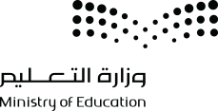    السؤال الأول: ضع صح أو خطأ أمام الجمل التالية:تتكون الشبكة العنكبوتية العالمية من مجموعة مواقع إلكترونية تحتوي على صفحات ومستندات.   (       ) الموقع الإلكتروني: هو مجموعة من الصفحات الإلكترونية المترابطة.                             (       )الصفحة الرئيسية: هي آخر صفحة في الموقع الإلكتروني وغير مهمة.                            (       )تستخدم أداة مواقع قوقل (Google sites) في تصميم المواقع الإلكترونية.                       (       )لا تستطيع تحرير النصوص والصور بعد إضافتها في موقعك الإلكتروني.                          (       )من الأفضل عمل ( تخطيط) للموقع الإلكتروني قبل البدء بإنشائه.                                   (       )  السؤال الثاني: ضع الكلمة في المكان الصحيح:
 مربع النص – حساب – مسطرا– مواقع قوقل في الغالب يكون الارتباط التشعبي ....................... أو باللون الأزرق.يمكن بواسطة أداة ........................... تصميم موقع إلكتروني مجانا.لكتابة نص ندرج .....................يجب أن يكون لديك ............... قوقل لتستطيع تصميم موقعك بواسطة أداة مواقع قوقل.  السؤال الثالث: تطبيق عملي.
                 افتح متصفح الانترنت وابحث عن (تصميم موقع بواسطة أداة قوقل) أجمع روابط 
                 أفضل الشروحات التي وجدتها ثم شاركنا ما جمعت في قروب التيمز.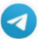 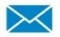   السؤال الأول: ضع صح أو خطأ أمام الجمل التالية:يفيد تعداد الصفحات في الموقع الإلكتروني في التنظيم والمرونة وتحسين تجربة المستخدم.     (       )لحذف مربع نص نحدده أولا ثم نضغط على إزالة (Remove).                                    (       )توفر (المخططات) الوقت في إنشاء الصفحات الجديدة بسرعة.                                     (       )يمكنك حذف (الصفحة الرئيسية) بعد تعيينها.                                                         (       )قد يكون الرابط التشعبي مسطرا أو لونه أزرق.                                                      (       )لا فائدة من إضافة الصور في الموقع.                                                                 (       )السؤال الثاني:                         رتب خطوات إنشاء صفحة في الموقع الإلكتروني:
اكتب (اسم) الصفحة.اضغط على (رمز الإضافة).  اضغط على (تم).اضغط على زر الصفحات (Pages). السؤال الثالث: تطبيق عملي.                 افتح متصفح الانترنت واذهب إلى (مواقع قوقل)، ابدأ بتصميم موقعك، اختر اسما مناسبا له
                 (أضف صفحات، نصوص، صور) ثم شاركنا رابط موقعك في قروب التيمز.   السؤال الأول: ضع صح أو خطأ أمام الجمل التالية:لنشر موقع إلكتروني نضيف أيقونات وسائل التواصل الاجتماعي في تذييل الصفحة.                 (       ) عند إضافة تذييل صفحة في موقعك سيظهر التذييل على جميع صفحات الموقع.                      (       )ننشر الموقع مباشرة بعد تصميمه بدون تحقق أو مراجعة.                                              (       )عند نشر موقعك الإلكتروني لا يستطيع أحد رؤيته غيرك.                                               (       )لمشاركة موقعك نضغط على زر (مشاركة) ونضع عناوين البريد الإلكتروني ثم نضغط (إرسال).   (       )بعد إضافة روابط وسائل التواصل الاجتماعي في الموقع لا نستطيع حذفها.                           (       )  السؤال الثاني:                      رتب خطوات نشر موقع إلكتروني:                                                                                                                                                                              اضغط على زر (نشر Publish).                                 ادخل العنوان الإلكتروني الخاص بموقعك في نافذة (النشر على الويب).                                      من القائمة العلوية، اضغط على زر (نشر Publish).   السؤال الثالث: تطبيق عملي.                 افتح متصفح الانترنت وابحث عن صور (لمكونات الحاسب) واحفظها في جهازك
                 ثم شاركنا هذه الصور في قروب التيمز.